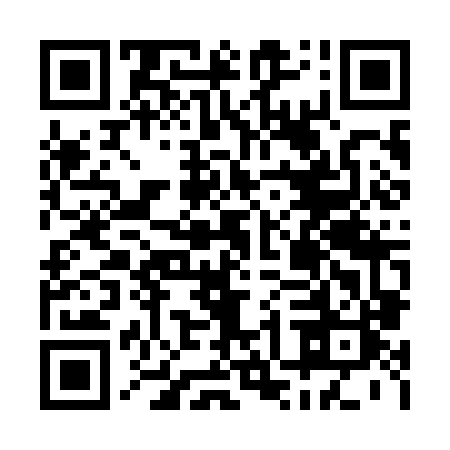 Ramadan times for Soweto, South AfricaMon 11 Mar 2024 - Wed 10 Apr 2024High Latitude Method: Angle Based RulePrayer Calculation Method: Muslim World LeagueAsar Calculation Method: ShafiPrayer times provided by https://www.salahtimes.comDateDayFajrSuhurSunriseDhuhrAsrIftarMaghribIsha11Mon4:504:506:0812:193:476:296:297:4212Tue4:514:516:0812:183:476:286:287:4113Wed4:524:526:0912:183:466:276:277:3914Thu4:524:526:0912:183:466:266:267:3815Fri4:534:536:1012:173:456:256:257:3716Sat4:534:536:1012:173:456:246:247:3617Sun4:544:546:1112:173:446:226:227:3518Mon4:544:546:1112:173:446:216:217:3419Tue4:554:556:1212:163:436:206:207:3320Wed4:554:556:1212:163:436:196:197:3221Thu4:564:566:1312:163:426:186:187:3022Fri4:574:576:1312:153:416:176:177:2923Sat4:574:576:1412:153:416:166:167:2824Sun4:584:586:1412:153:406:156:157:2725Mon4:584:586:1512:153:406:146:147:2626Tue4:594:596:1512:143:396:136:137:2527Wed4:594:596:1612:143:386:126:127:2428Thu5:005:006:1612:143:386:116:117:2329Fri5:005:006:1712:133:376:106:107:2230Sat5:005:006:1712:133:366:086:087:2131Sun5:015:016:1812:133:366:076:077:201Mon5:015:016:1812:123:356:066:067:192Tue5:025:026:1912:123:346:056:057:173Wed5:025:026:1912:123:346:046:047:164Thu5:035:036:1912:123:336:036:037:155Fri5:035:036:2012:113:326:026:027:146Sat5:045:046:2012:113:326:016:017:137Sun5:045:046:2112:113:316:006:007:128Mon5:055:056:2112:103:305:595:597:119Tue5:055:056:2212:103:305:585:587:1010Wed5:055:056:2212:103:295:575:577:09